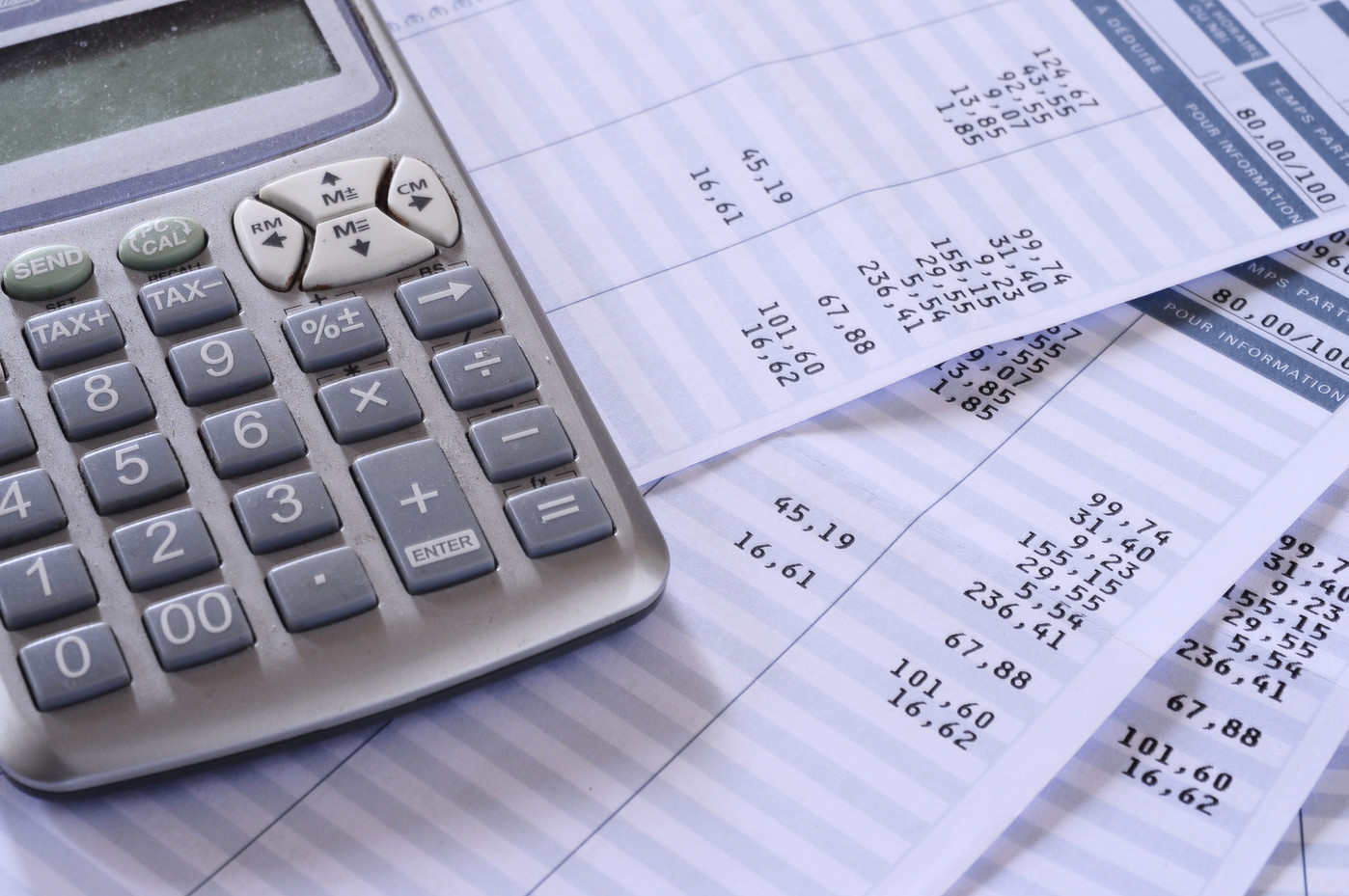 A propos du test « Gestion de la paie et 
administration du personnel »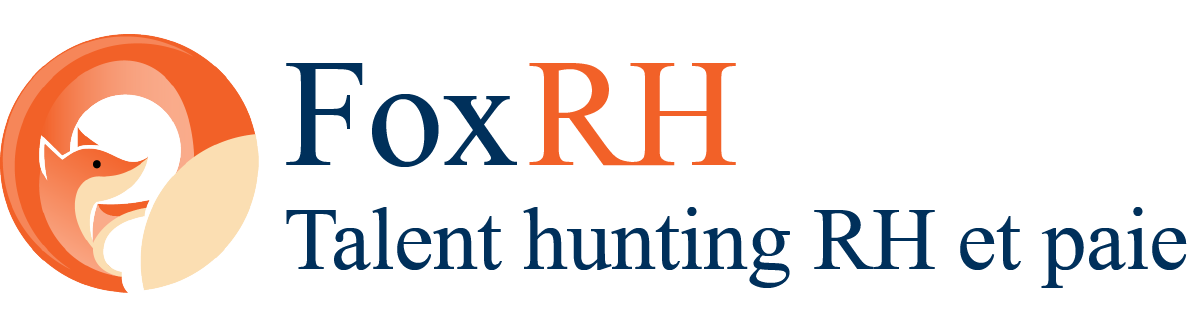 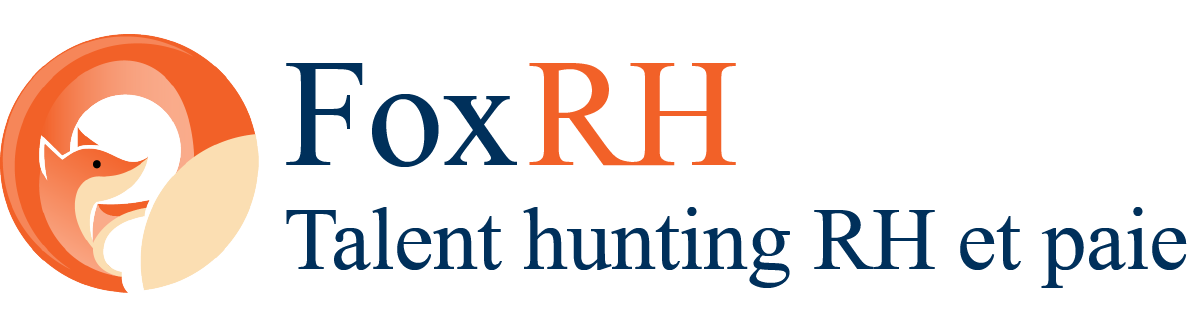 La contribution patronale aux titres-restaurant est exonérée de cotisations sociales dans quelle limite en 2021 ?	5,44€	5,45€    	5,54€    	5,55€Le taux de l’indemnité horaire d’activité partielle de longue durée versée par l’employeur au salarié est en 2021 de :
		70 % de la rémunération horaire brute, dans la limite de 4,5 SMIC		60 % de la rémunération horaire brute, dans la limite de 4,5 SMIC		70 % de la rémunération horaire brute, dans la limite de 3,5 SMIC		60 % de la rémunération horaire brute, dans la limite de 3,5 SMICQuelles méthodes de calcul peuvent être utilisée pour rémunérer le salarié durant ses congés payés :
		La règle du maintien de salaire		La règle du dixième		La règle la plus favorable au salarié 		La règle la plus favorable à l’entrepriseA compter du 1er juillet 2021, la durée du congé de paternité ou d'accueil de l'enfant est fixé à :
		7 jours		11 jours		25 jours		30 joursLe délai de prévenance dans le cadre d’un congé de paternité et d’accueil de l’enfant est compris entre :		10 jours et 4 mois		15 jours et 2 mois		19 jours et 5 moisSur quelle base est calculée une IJ maladie ?
		30% du salaire journalier de base		50% du salaire journalier de base		80% du salaire journalier de baseÀ partir de quel moment une IJ maladie peut-elle être majorée ?
		Au bout de 31 jours		Au bout de 15 jours		Au bout de 7 joursQuel est le montant maximal de l’indemnité journalière maladie en 2021 ?
		43€/jour		46€/jour		47€/jourLa rémunération donnant droit à la Réduction Fillon doit être inférieure à :
		2,6 fois le SMIC		1,6 fois le SMIC		1,5 fois le SMIC		1,4 fois le SMIC La durée légale des congés payés est de :
		2,75 jours ouvrables par mois de travail effectif		2,5 jours ouvrables par mois de travail effectif		2,25 jours ouvrables par mois de travail effectif		2 jours ouvrables par mois de travail effectifL’abattement de l'assiette du PAS concerne les contrats courts d'une durée de :
		Les contrats doivent-être d’une durée maximum d’1 mois.		Les contrats ne doivent pas dépasser 2 mois.		Les contrats ne doivent pas être plus long que 3 mois.Combien de jours RTT sont attribués à un salarié, sous convention forfait jours, supposé être présent durant toute l'année 2021 ? Sachant que tous les jours fériés légaux sont supposés chômés dans l'entreprise.		11 RTT, dans le respect de valeur maximale de la convention de forfait, soit 218 jours		12 RTT, dans le respect de valeur maximale de la convention de forfait, soit 218 jours		14 RTT, dans le respect de valeur maximale de la convention de forfait, soit 218 joursQuelles sont les deux dates limites de dépôt de la DSN ?
		Au 5 ou 15 du mois qui suit la période de paie		Avant le dernier jour du mois qui suit la période de paie		Au 5 du mois qui suit la période de paie		Au 15 du mois qui suit la période de paiePeut-on annuler une DSN ?
		Oui, sous réserve que cette annulation intervienne avant le délai de dépôt		Jamais, une DSN envoyée ne peut pas être annulée		Non, les corrections seront apportées dans la DSN suivante		Oui, l’envoi d’une DSN « annule et remplace » est possible durant tout le mois qui suit la période de paie.Quel est le taux de cotisation de la participation employeur à l’effort à la construction ?
		0,45%		0,55%		1%Quel est le taux horaire du SMIC et le montant annuel du plafond de Sécurité Sociale 2021 ?
		10,13 € ; 41 524 €		10,25 € ; 41 136 €		10, 15 € ; 41 136 €		10,25 € ; 41 524 €Je souhaiterais rompre la période d’essai d’un salarié présent depuis 1,5 mois. Quel est le délai de prévenance que je dois respecter ?
		Aucun (période d’essai)		24 heures		48 heures		2 semainesQuelle formule doit-on appliquer légalement pour calculer la base de l’indemnité de licenciement ?
		Salaire du dernier mois		Moyenne des trois derniers mois		Moyenne des 12 derniers mois		La plus favorable entre le tiers des 3 derniers mois et la moyenne des 12 derniers moisUn salarié ayant une ancienneté d’un an 7 mois et 15 jours quitte une entreprise en licenciement personnel. Son salaire de référence est de 2300 €. Quelle sera son indemnité de licenciement (dispositions légales).
		934.05 €		910.42 €		862.50 €Calculer le montant du salaire brutExo 1 : Un salarié non cadre travaille 35h/semaine. Son taux horaire est de 12 €.Semaine 1 (S1) : le salarié a travaillé : 45hSemaine 2 (S2): le salarié a travaillé : 48hSemaine 3 (S3) : le salarié a travaillé : 35hSemaine 4 (S4) : le salarié a travaillé : 37hLes taux de majoration des HS appliqués dans l’entreprise, sont ceux indiqués par le code du travail.Calculer le salaire brut(Merci de noter les calculs qui ont amené au résultat)Heures supp à 25% : 18*(12*1.25)= 270Heures supp à 50% : 7*(12*1.5)= 126Brut mensuel = (151.67*12)+270+126 = 2216.04Exo 2 : Un salarié non-cadre travaille 35h/semaine. Son taux horaire est de 15€.Au mois de janvier le salarié reçoit :- Prime de nuit : 50.00 €- Prime exceptionnelle : 120.00 €- Prime de mariage : 200.00 €- Prime de risque : 35.00 €Il a travaillé :Semaine 1 : 45h
Semaine 2 : 35h
Semaine 3 : 43h (7h d’absence pour événements familiaux)
Semaine 4 : 45hLes taux de majoration des HS appliqués dans l’entreprise, sont ceux indiqués par le code du travail.Calculer le salaire brut(Merci de noter les calculs qui ont amené au résultat)Salaire brut = 151.67*15 = 2275.05Taux horaire heures supp = (2275.05+50+35)/151.67= 15.56Heures supp à 25 % = 16*(15.56*1.25) = 311.2Heures supp à 50% = 4*(15.56*1.5) = 93.36Heures non majorées = 8 * 15 = 120Salaire brut = 2275.05+311.2+93.36+120 = 2799.61Exo 3 : Un salarié travaille 35h/semaine pour un taux horaire de 13.19€Le jeudi est un jour férié chôméLe vendredi, le salarié est absent car en congés payésDurant les autres semaines du mois le salarié a effectué 35h/semaineLes taux de majoration des HS appliqués dans l’entreprise, sont ceux indiqués dans le code du travail.Calculer le salaire brut(Merci de noter les calculs qui ont amené au résultat)Heures trav en plus = (7+8+9+7+7)-35= 3Salaire brut = (151.67*13.19)+3*13.19= 2040.097Horaire semaineHeures supp 25%Heures supp 50%Semaine 1 3582Semaine 23585Semaine 33500Semaine 43520Total187HoraireHeures supp 25%Heures supp 50%Heures non majoréesSemaine 13582Semaine 23500Semaine 335008Semaine 4 3582Total1648Jours de la semaineNombre d’heuresMotif de l’absenceLundi7Mardi8Mercredi9Jeudi7Jour fériéVendredi7Congés payés